Rücksendeformular für Klinische StudienVersion 3.0 vom 23.03.2021Welche Unterlagen werden vom UIMCL (Zentrallabor LKH) benötigt?Parameter für einen Kostenvoranschlag bitte in die Tabelle einfügen:Anforderung von zusätzlichen Normwerten / ZertifikatenDatumSALK-AbteilungStudien-Administrator (SALK)Name der Studie (Kurzbezeichnung)StudienbeginnStudienendeFirma/SponsorIst ein Studienprotokoll vorhanden? Ja NeinStudienpopulation Frauen (ab 18 Jahre) Männer (ab 18 Jahre) Kinder (bis 18 Jahre)Ansprechpartner für RückfragenName: Telefon: E-Mail: Vom UIMCL auszufüllenVom UIMCL auszufüllenVom UIMCL auszufüllenAktuelles DokumentÜbermittelt amÜbermittelt vonZertifikat der Zertifizierung Ja NeinLebenslauf des Institutsvorstands Ja NeinZusätzliche Normwerte* Ja# Nein* Bitte beachten Sie die bereits vorhandenen Normwerte und Zertifikate der Homepage (https://salk.at/16956.html) und führen Sie nur zusätzliche Untersuchungen an, die sie auch in unserem Analysenverzeichnis (https://salk.at/analysen)finden.# Bitte füllen Sie die Tabelle auf Seite 3 aus.* Bitte beachten Sie die bereits vorhandenen Normwerte und Zertifikate der Homepage (https://salk.at/16956.html) und führen Sie nur zusätzliche Untersuchungen an, die sie auch in unserem Analysenverzeichnis (https://salk.at/analysen)finden.# Bitte füllen Sie die Tabelle auf Seite 3 aus.* Bitte beachten Sie die bereits vorhandenen Normwerte und Zertifikate der Homepage (https://salk.at/16956.html) und führen Sie nur zusätzliche Untersuchungen an, die sie auch in unserem Analysenverzeichnis (https://salk.at/analysen)finden.# Bitte füllen Sie die Tabelle auf Seite 3 aus.Zusätzliche Analysenzertifikate* Ja# Nein* Bitte beachten Sie die bereits vorhandenen Normwerte und Zertifikate der Homepage (https://salk.at/16956.html) und führen Sie nur zusätzliche Untersuchungen an, die sie auch in unserem Analysenverzeichnis (https://salk.at/analysen)finden.# Bitte füllen Sie die Tabelle auf Seite 3 aus.* Bitte beachten Sie die bereits vorhandenen Normwerte und Zertifikate der Homepage (https://salk.at/16956.html) und führen Sie nur zusätzliche Untersuchungen an, die sie auch in unserem Analysenverzeichnis (https://salk.at/analysen)finden.# Bitte füllen Sie die Tabelle auf Seite 3 aus.* Bitte beachten Sie die bereits vorhandenen Normwerte und Zertifikate der Homepage (https://salk.at/16956.html) und führen Sie nur zusätzliche Untersuchungen an, die sie auch in unserem Analysenverzeichnis (https://salk.at/analysen)finden.# Bitte füllen Sie die Tabelle auf Seite 3 aus.Kostenvoranschlag Ja§ Nein§ Bitte geben Sie die Parameter in der Tabelle auf Seite 2 an.§ Bitte geben Sie die Parameter in der Tabelle auf Seite 2 an.§ Bitte geben Sie die Parameter in der Tabelle auf Seite 2 an.Wird vom UIMCL ausgefülltWird vom UIMCL ausgefülltWird vom UIMCL ausgefülltWird vom UIMCL ausgefülltAnalyseNormwert/ ZertifikatAlterGeschlechtNormwertEinheit Normwert Zertifikat Normwert Zertifikat Normwert Zertifikat Normwert Zertifikat Normwert Zertifikat Normwert Zertifikat Normwert ZertifikatDatum, Stempel, UnterschriftDatum, Stempel, UnterschriftDatum, Stempel, UnterschriftDatum, Stempel, Unterschrift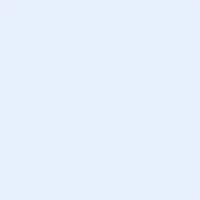 